                                                                                                                          ПРОЕКТ              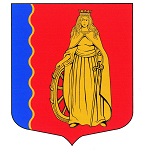 МУНИЦИПАЛЬНОЕ ОБРАЗОВАНИЕ«МУРИНСКОЕ ГОРОДСКОЕ ПОСЕЛЕНИЕ»ВСЕВОЛОЖСКОГО МУНИЦИПАЛЬНОГО РАЙОНАЛЕНИНГРАДСКОЙ ОБЛАСТИАДМИНИСТРАЦИЯПОСТАНОВЛЕНИЕ             .2024                                                                                              № _____   г. МуриноО внесении изменений в муниципальную программу «Развитие физической культуры и массового спорта, туризма в муниципальном образовании «Муринское городское поселение» Всеволожского муниципального района Ленинградской области на 2021–2029 годы», утверждённую постановлением администрации от 08.11.2023 года № 416. В соответствии со ст.179 Бюджетного кодекса Российской Федерации, Федеральным законом от 06.10.2003 №131-ФЗ «Об общих принципах организации местного самоуправления в Российской Федерации» администрация муниципального образования «Муринское городское поселение» Всеволожского муниципального района Ленинградской областиПОСТАНОВЛЯЕТ: Внести в муниципальную программу «Развитие физической культуры и массового спорта, туризма в муниципальном образовании «Муринское городское поселение» Всеволожского муниципального района Ленинградской области на 2021–2029 годы», утверждённую постановлением администрации от 08.11.2023 года № 416 (далее – муниципальная программа) следующие изменения:Изложить таблицу 3 муниципальной программы «План реализации муниципальной программы» в новой редакции согласно приложению к настоящему постановлению.Опубликовать настоящее постановление в газете «Муринская панорама» и на официальном сайте муниципального образования «Муринское городское поселение» Всеволожского муниципального района Ленинградской области в информационно-телекоммуникационной сети Интернет.Настоящее постановление вступает в силу со дня его подписания.Контроль за исполнением настоящего постановления возложить на заместителя главы администрации Лёвину Г.В.Глава администрации    				 	                                 А.Ю. БеловПриложение кпостановлению администрации муниципального образования «Муринское городское поселение» Всеволожского муниципального района Ленинградской области от ______________ № _______Таблица 3План реализации муниципальной программыНаименование муниципальной программы, подпрограммы муниципальной программы, основного мероприятия Ответственный исполнитель, соисполнитель, участник Оценка расходов (тыс. руб., в ценах соответствующих лет)Годы реализацииГоды реализацииГоды реализацииГоды реализацииГоды реализацииГоды реализацииГоды реализацииГоды реализацииГоды реализацииГоды реализацииИтого по годамНаименование муниципальной программы, подпрограммы муниципальной программы, основного мероприятия Ответственный исполнитель, соисполнитель, участник Оценка расходов (тыс. руб., в ценах соответствующих лет)2021202220232024202520262027202820291234567891011121313Муниципальная программа «Развитие физической культуры и массового спорта, туризма в муниципальном образовании «Муринское городское поселение» Всеволожского муниципального района Ленинградской области на 2021 – 2029 годы»МКУ «Центр муниципальных услуг» МО «Муринское городское поселение» Всеволожского муниципального района Ленинградской областиВсего897,01795,01367,01867,01960,42058,32250,02350,02350,016894,716894,7Муниципальная программа «Развитие физической культуры и массового спорта, туризма в муниципальном образовании «Муринское городское поселение» Всеволожского муниципального района Ленинградской области на 2021 – 2029 годы»МКУ «Центр муниципальных услуг» МО «Муринское городское поселение» Всеволожского муниципального района Ленинградской областиФедеральный бюджет00000000000Муниципальная программа «Развитие физической культуры и массового спорта, туризма в муниципальном образовании «Муринское городское поселение» Всеволожского муниципального района Ленинградской области на 2021 – 2029 годы»МКУ «Центр муниципальных услуг» МО «Муринское городское поселение» Всеволожского муниципального района Ленинградской областиОбластной бюджет 00000000000Муниципальная программа «Развитие физической культуры и массового спорта, туризма в муниципальном образовании «Муринское городское поселение» Всеволожского муниципального района Ленинградской области на 2021 – 2029 годы»МКУ «Центр муниципальных услуг» МО «Муринское городское поселение» Всеволожского муниципального района Ленинградской областиМестные бюджеты897,01795,01367,01867,01960,42058,32250,02350,02350,016894,716894,7Муниципальная программа «Развитие физической культуры и массового спорта, туризма в муниципальном образовании «Муринское городское поселение» Всеволожского муниципального района Ленинградской области на 2021 – 2029 годы»МКУ «Центр муниципальных услуг» МО «Муринское городское поселение» Всеволожского муниципального района Ленинградской областиПрочие источники00000000000Процессная частьПроцессная частьПроцессная частьПроцессная частьПроцессная частьПроцессная частьПроцессная частьПроцессная частьПроцессная частьПроцессная частьПроцессная частьПроцессная частьПроцессная частьПроцессная частьКомплекс процессных мероприятий 1.«Развитие физической культуры и массового спорта в муниципальном образовании «Муринское городское поселение» Всеволожского муниципального района Ленинградской области»МКУ «Центр муниципальных услуг» МО «Муринское городское поселение» Всеволожского муниципального района Ленинградской областиВсего786,201443,01000,01867,01960,42058,32250,02350,02350,016064,916064,9Комплекс процессных мероприятий 1.«Развитие физической культуры и массового спорта в муниципальном образовании «Муринское городское поселение» Всеволожского муниципального района Ленинградской области»МКУ «Центр муниципальных услуг» МО «Муринское городское поселение» Всеволожского муниципального района Ленинградской областиФедеральный бюджет00000000000Комплекс процессных мероприятий 1.«Развитие физической культуры и массового спорта в муниципальном образовании «Муринское городское поселение» Всеволожского муниципального района Ленинградской области»МКУ «Центр муниципальных услуг» МО «Муринское городское поселение» Всеволожского муниципального района Ленинградской областиОбластной бюджет 00000000000Комплекс процессных мероприятий 1.«Развитие физической культуры и массового спорта в муниципальном образовании «Муринское городское поселение» Всеволожского муниципального района Ленинградской области»МКУ «Центр муниципальных услуг» МО «Муринское городское поселение» Всеволожского муниципального района Ленинградской областиМестные бюджеты786,201443,01000,01867,01960,42058,32250,02350,02350,016064,916064,9Комплекс процессных мероприятий 1.«Развитие физической культуры и массового спорта в муниципальном образовании «Муринское городское поселение» Всеволожского муниципального района Ленинградской области»МКУ «Центр муниципальных услуг» МО «Муринское городское поселение» Всеволожского муниципального района Ленинградской областиПрочие источники00000000000Процессные мероприятия 1.1 Организация и проведение официальных физкультурно-оздоровительных и спортивных мероприятий среди населения на территории муниципального образования.МКУ «Центр муниципальных услуг» МО «Муринское городское поселение» Всеволожского муниципального района Ленинградской областиВсего393,2654,5460,01033,01072,21113,31200,01300,01300,08526,28526,2Процессные мероприятия 1.1 Организация и проведение официальных физкультурно-оздоровительных и спортивных мероприятий среди населения на территории муниципального образования.МКУ «Центр муниципальных услуг» МО «Муринское городское поселение» Всеволожского муниципального района Ленинградской областиФедеральный бюджет00000000000Процессные мероприятия 1.1 Организация и проведение официальных физкультурно-оздоровительных и спортивных мероприятий среди населения на территории муниципального образования.МКУ «Центр муниципальных услуг» МО «Муринское городское поселение» Всеволожского муниципального района Ленинградской областиОбластной бюджет 00000000000Процессные мероприятия 1.1 Организация и проведение официальных физкультурно-оздоровительных и спортивных мероприятий среди населения на территории муниципального образования.МКУ «Центр муниципальных услуг» МО «Муринское городское поселение» Всеволожского муниципального района Ленинградской областиМестные бюджеты393,2654,5460,01033,01072,21113,31200,01300,01300,08526,28526,2Процессные мероприятия 1.1 Организация и проведение официальных физкультурно-оздоровительных и спортивных мероприятий среди населения на территории муниципального образования.МКУ «Центр муниципальных услуг» МО «Муринское городское поселение» Всеволожского муниципального района Ленинградской областиПрочие источники00000000000Процессные мероприятия 1.2 Участие команд муниципального образования и представителей в спортивных мероприятиях различного уровня.МКУ «Центр муниципальных услуг» МО «Муринское городское поселение» Всеволожского муниципального района Ленинградской областиВсего58,782,084,0200,0222,5246,1400,0400,0400,02093,32093,3Процессные мероприятия 1.2 Участие команд муниципального образования и представителей в спортивных мероприятиях различного уровня.МКУ «Центр муниципальных услуг» МО «Муринское городское поселение» Всеволожского муниципального района Ленинградской областиФедеральный бюджет00000000000Процессные мероприятия 1.2 Участие команд муниципального образования и представителей в спортивных мероприятиях различного уровня.МКУ «Центр муниципальных услуг» МО «Муринское городское поселение» Всеволожского муниципального района Ленинградской областиОбластной бюджет 00000000000Процессные мероприятия 1.2 Участие команд муниципального образования и представителей в спортивных мероприятиях различного уровня.МКУ «Центр муниципальных услуг» МО «Муринское городское поселение» Всеволожского муниципального района Ленинградской областиМестные бюджеты58,782,084,0200,0222,5246,1400,0400,0400,02093,32093,3Процессные мероприятия 1.2 Участие команд муниципального образования и представителей в спортивных мероприятиях различного уровня.МКУ «Центр муниципальных услуг» МО «Муринское городское поселение» Всеволожского муниципального района Ленинградской областиПрочие источники00000000000Процессные мероприятия 1.3 Обеспечение работы спортивных секций и физкультурно-оздоровительной работы по месту жительства.МКУ «Центр муниципальных услуг» МО «Муринское городское поселение» Всеволожского муниципального района Ленинградской областиВсего237,3160,0252,0252,0264,6277,8300,0300,0300,02343,72343,7Процессные мероприятия 1.3 Обеспечение работы спортивных секций и физкультурно-оздоровительной работы по месту жительства.МКУ «Центр муниципальных услуг» МО «Муринское городское поселение» Всеволожского муниципального района Ленинградской областиФедеральный бюджет00000000000Процессные мероприятия 1.3 Обеспечение работы спортивных секций и физкультурно-оздоровительной работы по месту жительства.МКУ «Центр муниципальных услуг» МО «Муринское городское поселение» Всеволожского муниципального района Ленинградской областиОбластной бюджет 00000000000Процессные мероприятия 1.3 Обеспечение работы спортивных секций и физкультурно-оздоровительной работы по месту жительства.МКУ «Центр муниципальных услуг» МО «Муринское городское поселение» Всеволожского муниципального района Ленинградской областиМестные бюджеты237,3160,0252,0252,0264,6277,8300,0300,0300,02343,72343,7Процессные мероприятия 1.3 Обеспечение работы спортивных секций и физкультурно-оздоровительной работы по месту жительства.МКУ «Центр муниципальных услуг» МО «Муринское городское поселение» Всеволожского муниципального района Ленинградской областиПрочие источники000000 00000Процессные мероприятия 1.4 Содержание спортивных объектов, развитие спортивной инфраструктуры, укрепление материально технической базы.МКУ «Центр муниципальных услуг» МО «Муринское городское поселение» Всеволожского муниципального района Ленинградской областиВсего97,00486,5144,0322,0338,1355,0250,0250,0250,02492,62492,6Процессные мероприятия 1.4 Содержание спортивных объектов, развитие спортивной инфраструктуры, укрепление материально технической базы.МКУ «Центр муниципальных услуг» МО «Муринское городское поселение» Всеволожского муниципального района Ленинградской областиФедеральный бюджет000000 00000Процессные мероприятия 1.4 Содержание спортивных объектов, развитие спортивной инфраструктуры, укрепление материально технической базы.МКУ «Центр муниципальных услуг» МО «Муринское городское поселение» Всеволожского муниципального района Ленинградской областиОбластной бюджет 000000 00000Процессные мероприятия 1.4 Содержание спортивных объектов, развитие спортивной инфраструктуры, укрепление материально технической базы.МКУ «Центр муниципальных услуг» МО «Муринское городское поселение» Всеволожского муниципального района Ленинградской областиМестные бюджеты97,00486,5144,0322,0338,1355,0250,0250,0250,02492,62492,6Процессные мероприятия 1.4 Содержание спортивных объектов, развитие спортивной инфраструктуры, укрепление материально технической базы.МКУ «Центр муниципальных услуг» МО «Муринское городское поселение» Всеволожского муниципального района Ленинградской областиПрочие источники000000 00000Процессные мероприятия 1.5 Награждение лучших спортсменов, тренеров и специалистов в области физической культуры и спорта в муниципальном образовании ««Муринское городское поселение» Всеволожского муниципального района Ленинградской области.МКУ «Центр муниципальных услуг» МО «Муринское городское поселение» Всеволожского муниципального района Ленинградской областиВсего-60,060,060,063,066,1100,0100,0100,0609,1609,1Процессные мероприятия 1.5 Награждение лучших спортсменов, тренеров и специалистов в области физической культуры и спорта в муниципальном образовании ««Муринское городское поселение» Всеволожского муниципального района Ленинградской области.МКУ «Центр муниципальных услуг» МО «Муринское городское поселение» Всеволожского муниципального района Ленинградской областиФедеральный бюджет000000 00000Процессные мероприятия 1.5 Награждение лучших спортсменов, тренеров и специалистов в области физической культуры и спорта в муниципальном образовании ««Муринское городское поселение» Всеволожского муниципального района Ленинградской области.МКУ «Центр муниципальных услуг» МО «Муринское городское поселение» Всеволожского муниципального района Ленинградской областиОбластной бюджет 000000 00000Процессные мероприятия 1.5 Награждение лучших спортсменов, тренеров и специалистов в области физической культуры и спорта в муниципальном образовании ««Муринское городское поселение» Всеволожского муниципального района Ленинградской области.МКУ «Центр муниципальных услуг» МО «Муринское городское поселение» Всеволожского муниципального района Ленинградской областиМестные бюджеты-60,060,060,063,066,1100,0100,0100,0609,1609,1Процессные мероприятия 1.5 Награждение лучших спортсменов, тренеров и специалистов в области физической культуры и спорта в муниципальном образовании ««Муринское городское поселение» Всеволожского муниципального района Ленинградской области.МКУ «Центр муниципальных услуг» МО «Муринское городское поселение» Всеволожского муниципального района Ленинградской областиПрочие источники000000 00000Комплекс процессных мероприятий 2.«Развитие сферы туризма в муниципальном образовании «Муринское городское поселение» Всеволожского муниципального района Ленинградской области»МКУ «Центр муниципальных услуг» МО «Муринское городское поселение» Всеволожского муниципального района Ленинградской областиВсего110,8352,0367,0000 000829,8829,8Комплекс процессных мероприятий 2.«Развитие сферы туризма в муниципальном образовании «Муринское городское поселение» Всеволожского муниципального района Ленинградской области»МКУ «Центр муниципальных услуг» МО «Муринское городское поселение» Всеволожского муниципального района Ленинградской областиФедеральный бюджет000000 00000Комплекс процессных мероприятий 2.«Развитие сферы туризма в муниципальном образовании «Муринское городское поселение» Всеволожского муниципального района Ленинградской области»МКУ «Центр муниципальных услуг» МО «Муринское городское поселение» Всеволожского муниципального района Ленинградской областиОбластной бюджет 000000 00000Комплекс процессных мероприятий 2.«Развитие сферы туризма в муниципальном образовании «Муринское городское поселение» Всеволожского муниципального района Ленинградской области»МКУ «Центр муниципальных услуг» МО «Муринское городское поселение» Всеволожского муниципального района Ленинградской областиМестные бюджеты110,8352,0367,0000 000829,8829,8Комплекс процессных мероприятий 2.«Развитие сферы туризма в муниципальном образовании «Муринское городское поселение» Всеволожского муниципального района Ленинградской области»МКУ «Центр муниципальных услуг» МО «Муринское городское поселение» Всеволожского муниципального района Ленинградской областиПрочие источники000000 00000Процессные мероприятия 2.1 Организация и проведение мероприятий туристической направленности: оздоровительного, культурно-досугового, культурно-познавательного видов туризма (фестивалей, конкурсов, турниров, первенств и т.п.) в формате межмуниципального, межрегионального и иного сотрудничества».МКУ «Центр муниципальных услуг» МО «Муринское городское поселение» Всеволожского муниципального района Ленинградской областиВсего57,5202,0307,0000 000566,5566,5Процессные мероприятия 2.1 Организация и проведение мероприятий туристической направленности: оздоровительного, культурно-досугового, культурно-познавательного видов туризма (фестивалей, конкурсов, турниров, первенств и т.п.) в формате межмуниципального, межрегионального и иного сотрудничества».МКУ «Центр муниципальных услуг» МО «Муринское городское поселение» Всеволожского муниципального района Ленинградской областиФедеральный бюджет000000 00000Процессные мероприятия 2.1 Организация и проведение мероприятий туристической направленности: оздоровительного, культурно-досугового, культурно-познавательного видов туризма (фестивалей, конкурсов, турниров, первенств и т.п.) в формате межмуниципального, межрегионального и иного сотрудничества».МКУ «Центр муниципальных услуг» МО «Муринское городское поселение» Всеволожского муниципального района Ленинградской областиОбластной бюджет 000000 00000Процессные мероприятия 2.1 Организация и проведение мероприятий туристической направленности: оздоровительного, культурно-досугового, культурно-познавательного видов туризма (фестивалей, конкурсов, турниров, первенств и т.п.) в формате межмуниципального, межрегионального и иного сотрудничества».МКУ «Центр муниципальных услуг» МО «Муринское городское поселение» Всеволожского муниципального района Ленинградской областиМестные бюджеты57,5202,0307,0000 000566,5566,5Процессные мероприятия 2.1 Организация и проведение мероприятий туристической направленности: оздоровительного, культурно-досугового, культурно-познавательного видов туризма (фестивалей, конкурсов, турниров, первенств и т.п.) в формате межмуниципального, межрегионального и иного сотрудничества».МКУ «Центр муниципальных услуг» МО «Муринское городское поселение» Всеволожского муниципального района Ленинградской областиПрочие источники000000 00000Процессные мероприятия 2.2 Участие команд, коллективов, делегаций, представителей в мероприятиях туристической направленности: оздоровительного, культурно-досугового, культурно-познавательного видов туризма (фестивалях, конкурсах, турнирах, туристических слетах, первенствах и т.п.) районного, областного и иного значения.МКУ «Центр муниципальных услуг» МО «Муринское городское поселение» Всеволожского муниципального района Ленинградской областиВсего53,3150,060,0000 000263,3263,3Процессные мероприятия 2.2 Участие команд, коллективов, делегаций, представителей в мероприятиях туристической направленности: оздоровительного, культурно-досугового, культурно-познавательного видов туризма (фестивалях, конкурсах, турнирах, туристических слетах, первенствах и т.п.) районного, областного и иного значения.МКУ «Центр муниципальных услуг» МО «Муринское городское поселение» Всеволожского муниципального района Ленинградской областиФедеральный бюджет000000 00000Процессные мероприятия 2.2 Участие команд, коллективов, делегаций, представителей в мероприятиях туристической направленности: оздоровительного, культурно-досугового, культурно-познавательного видов туризма (фестивалях, конкурсах, турнирах, туристических слетах, первенствах и т.п.) районного, областного и иного значения.МКУ «Центр муниципальных услуг» МО «Муринское городское поселение» Всеволожского муниципального района Ленинградской областиОбластной бюджет 000000 00000Процессные мероприятия 2.2 Участие команд, коллективов, делегаций, представителей в мероприятиях туристической направленности: оздоровительного, культурно-досугового, культурно-познавательного видов туризма (фестивалях, конкурсах, турнирах, туристических слетах, первенствах и т.п.) районного, областного и иного значения.МКУ «Центр муниципальных услуг» МО «Муринское городское поселение» Всеволожского муниципального района Ленинградской областиМестные бюджеты53,3150,060,0000 000263,3263,3Процессные мероприятия 2.2 Участие команд, коллективов, делегаций, представителей в мероприятиях туристической направленности: оздоровительного, культурно-досугового, культурно-познавательного видов туризма (фестивалях, конкурсах, турнирах, туристических слетах, первенствах и т.п.) районного, областного и иного значения.МКУ «Центр муниципальных услуг» МО «Муринское городское поселение» Всеволожского муниципального района Ленинградской областиПрочие источники000000 00000